ROBOT PEMBERSIH LANTAI MENGGUNAKAN SENSOR ULTRASONIK BERBASIS ARDUINO UNO M. Michail SGSP dan Sulaiman1Electrical Engineer, Bina Darma University, Palembang, Indonesia2 Electrical Engineer, Bina Darma University, Palembang, IndonesiaEmail: suryamichail@gmail.com1, sulaiman@binadarma.ac.id2AbstractWorld technology is very rapid especially in the world of electronics making robotsthat can help human work. With the technology of course is very influential for the advancement of human resource which will later create competitives in terms of design and also making robots that can work according to what we want. Like this floor cleaning a wet floor due to rain puddles what more the current season is very difficult to predict unlike the past season. Somtimes its hot and sometimes it rains by itself. The making of this cleaning robot its very helpful which been controlled by an arduino uno microcontroller which will be driven by the wheels as a fulcrum rather than the movement of the robot itself with a combination of ultrasonic sensor and water sensor which will later will work as a detection of puddles on the floor or not by using battery 18650 that has voltage of 7,74V with a durability of about 45 minutes.Keyword : Arduino, Ultrasonic Sensor, Water Sensor, Motor Driver, Motor DCAbstrakTeknologi dunia ini sangatlah pesat khususnya di dalam dunia elektrikal pembuatan robot yang dapat membantu pekerjaan manusia. Dengan adanya teknologi yang semakin pesat tentunya sangat berpengaruh untuk kemajuan SDM yang nantinya akan membuat daya saing di dalam hal perancangan robot dan nuga pembuatan robot yang dapat bekerja sesuai apa yang kita inginkan. Seperti robot pembersih lantai ini yang nantinya akan membantu pekrjaan manusia di dalam hal kebersihan lantai yang basah akibat genangan air hujan. Apalagi musim sekarang ini sangatlah susah untuk ditebak tidak seperti musim dulu. Terkadang panas dan terkadang tiba-tiba sering hujan dengan sendirinya. Pembuatan robot pembersih ini sangatlah membantu yang telah dikontrol dengan mikrokontroler arduino uno yang nantinya akan digerakkan oleh roda sebagai tumpuan daripada pergerakan robot ini sendiri dibantu oleh sensor ultrasonik yang nantinya sebagai kemudi daripada robot ini sendiri dengan perpaduan sensor ultrasonik yang digunakan sebagai kemudi dan sensor air yang nantinya akan bekerja sebagai pendeteksi adanya genangan air di lantai atau tidak. Dengan menggunakan baterai 18650 yang memiliki tegangan 7,74V dengan daya tahan baterai ini sekitar 45 menit.Kata kunci : Arduino, Sensor Ultrasonik, Sensor Air, Motor Driver, Motor DC721.    PENDAHULUANPerkembangan yang terjadi saat ini begitu besar apalagi dibidang teknologi. Persaingan pasar dunia pun begitu menggila. Dengan kecanggihan yang  diciptakan  oleh  bangsa  barat  membuat  persaingan  di  seluruh  dunia sangatlah ketat. Setiap negara manapun tidak akan mau tertinggal teknologi khususnya Indonesia. Maka dari itu persiapan akan kesiapan SDM sangatlah penting mengingat persaingan negara-negara maju begitu ketat. Khususnya di bidang  elektronika  yang  juga  telah  disiapkan  dalam  perkembangan  teknologi dunia.Pada perkembangan saat ini sangat banyak dibuat berbagai macam jenis robot salah  satunya yaitu robot berkaki, dan robot  yang  menggunakan roda sebagai  poros  gerakan  dengan  gerakan  yang  telah  diatur  otomatis  dengan bantuan sensor bagai sistem kontrol atau dikendalikan manual oleh manusia menggunakan remote control. Alat dengan kecanggihan teknologi ini sangat memiliki banyak fungsi diantaranya untuk membersihkan ruangan dengan cara mengepel atau menyapu untuk kebersihan rumah.Ukuran robot ini sangatlah bervarian namun kebanyakan terbuat dengan ukuran kecil yang dapat disesuaikan dengan kondisi rumah dan tidak memakan banyak tempat. Dengan menggunakan sensor ultraonik maka robot dapat menghindari benda yang ada di depannya entah itu dinding, kursi, atapun meja dan yang lainnya. Apalagi di saat seperti ini robot pembersih lantai sangat diperlukan karena cuaca yang sering berubah-ubah. Terkadang hujan yang membuat lantai becek dan tergenang air.Dengan diciptakannya robot pembersih lantai otomatis ini akan akandapat  membersihkan  genangan  air  yang  tersisa  akibat  hujan  yang  terjadi. Genangan air memang terlihat biasa saja namun pada saat tertentu akan sangat berbahaya  untuk  keselamatan  karena  orang  bisa  terpeleset  akibat  adanya genangan air ini. Untuk mengatasi itu semua, peneliti berkeinginan meminimalisir atau bahkan menghilangi resiko bahaya terpeleset akibat genangan air tersebut.Berdasarkan latar belakang yang telah dijelaskan, maka peneliti berkeinginan mengambil judul “Robot Pembersih Lantai Dengan Menggunakan Sensor Ultrasonik Berbasis Arduino Uno”.2.    METODEJenis metode yang digunakan adalah rancang bagun alat dimulai dengan membuat diagram blok, flowchart dan rangkaian sehingga memudahkan penulis dalam pembuatan alat.2.1Jurnal TerdahuluSetelah  membaca  serta  mempelajari  bebrapa  jurnal  tentang  robotpengepel seperti pada skripsi yang berjudul “Rancang Bangun Robot PembersihM. Michail SGSP, Sulaiman| 73Lantai Berbasis Arduino” oleh MuhiraDzarFaraby dan “Perancangan Robot Pembersih  Lantai  Munggunakan  Sensor  Ultrasonik  Berbasis  Mikrokontroler” oleh Apriyaldi. Maka dari itu penulis merasa perlu membuat sebuah robot pembersih lantai yang dapat membersihkan sisa genangan air dengan menggunakan perpaduan sensor ultrasonik dan juga sensor air dan juga nantinya akan digerakkan dengan motor DC yang sudah digerakkan dengan program yang telah diprogram arduino uno untuk mempermudah pekerjaan manusia dalam hal membersihkan sisa genangan air hujan di lantai. Hal ini yang membuat penulis mencoba membuat skripsi berjudul “Robot Pembersih Lantai Menggunakan Sensor Ultrasonik Berbasis Arduino Uno”.2.2 Blok DiagramSecara garis besar cara kerja alat dapat digambarkan dari blok diagram pada gambar 2.2 dimana input dari alat ini adalah Baterai 18650 yang nantinya akan diturunkan dengan stepsown atau regulator 5V untuk keperluan dari komponen yang ada seperti arduino, motor dc, dan juga motor driver, dan juga 2 sensor yang nantinya akan dipadukan menjadi 1 untuk menyempurnakan kinerja dari robot ini sendiri yaitu sensor ultrasonik yang nantinya akan menjadi kemudi dari robot ini sendiri dan juga sensor air yang nantinya akan mendeteksi adanyagenangan air di lantai.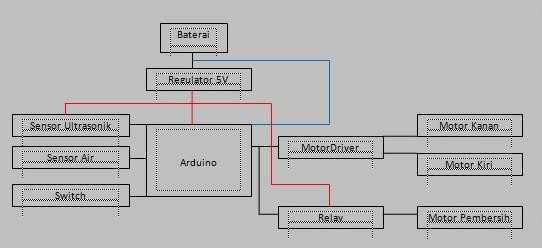 Gambar 1 Blok Diagram2.3 BateraiAdalah komponen yang dapat mensuplai tegangan dan menyediakan tegangan  untuk  tegangan  masukan  dari  robot  ini  sendiri.  Baterai  adalah komponen yang menggunakan arus searah atau arus DC. Semakin besar daya baterai yang tersedia maka akan dapat menahan atau menghidupkan beberapa komponen secara bersamaan sekaligus.74 | Robot Pembersih Lantai Menggunakan Sensor Ultrasonik Berbasis Arduino UnoGambar 2.3 Baterai2.4 Dioda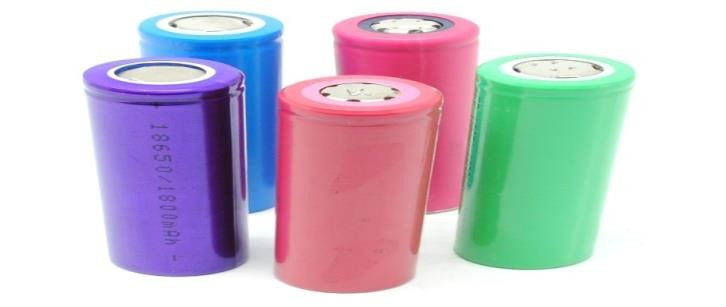 Dioda yaitu tergolong alat aktif pada rangkaian elektronika. Komponen ini berguna untuk memblokir tegangan sesuai dengan apa yang telah diatur dan juga fungsi utama daripada dioda ini sendiri adalah menyearahkan arus listrik yangmengalir.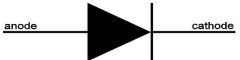 2.5 KapasitorGambar 2.4 DiodaIni adalah salah satu alat elektornika bisa menampung tegangan listrik, caranya yaitu denganmenyatukan tidak seimbangnya muatan listrik tersebut.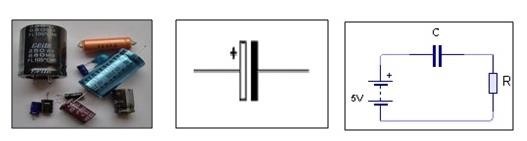 Gambar 2.6 Kapasitor2.6 SwitchSwitch merupakan komponen yang memiliki fungsi untuk menghubungkanarus listrik dan memutus arus listrik yang mengalir pada suatu rangkaian listrikaktif.M. Michail SGSP, Sulaiman| 752.7 Ultrasonic Sensor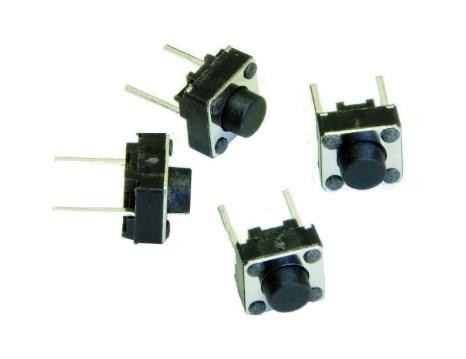 Gambar 2.7SwitchUltrasonik merupakan getaran beserta frekuensi sangat tinggi sampai ke pendengaran. Ultrasonik bergema dalam jangka waktu lebih besar 20KHz.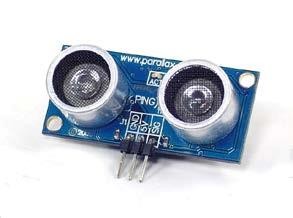 Gambar 2.8 Sensor UltrasonikSensor ini yang nantinya akan dipasang di depan robot dan akan terlihat seperti mata robot pembersih lantai. Alat ini menghitung dengan jarak robot. Jika ada sebuah objek atau benda yang tergolong dekat dengan robot, maka akan bisa dipastikan kalau sensor ini akan mendeteksinya. Sehingga robot akan berpindah arah atau gerakan dengan cara mundur ataupun berbelok ke kanan dan ke kiri.2.8 Water Sensor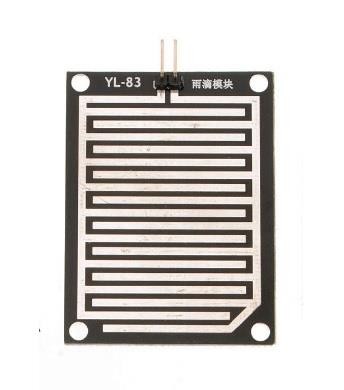 Gambar 2.9 Water SensorSensor yang bekerja untuk mendeteksi adanya genangan air yang dapat membuat orang terpeleset dan sensor ini akan mendeteksinya untuk dibersihkan menggunakan pembersih yang akan digunakan oleh robot pembersih lantai ini.76 | Robot Pembersih Lantai Menggunakan Sensor Ultrasonik Berbasis Arduino Uno2.9 Motor Driver L298Komponen jenis IC motor yang bisa mengendalikan gerakan pada motor dc yaitu berpindah dari kedepan, kebelakang, ataupun kesamping kanan dan kiri.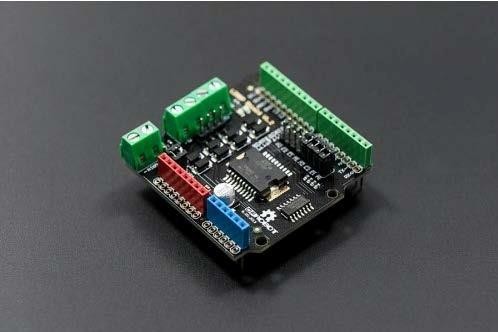 Gambar 2.10 Motor Driver L298Menggerakkan  alat  dengan  motor  DC  dihubungkan  langsung  denganmotor driver L298 dan dikontrol oleh output dan Arduino.2.10 RelayRelaymerupakankomponen kerja sesuai dengan elektromagnet tujuannya adalah menggerakkan kontaktor atau untuk saklar otomatis  bisa dikontrol dari komponen listrik lain.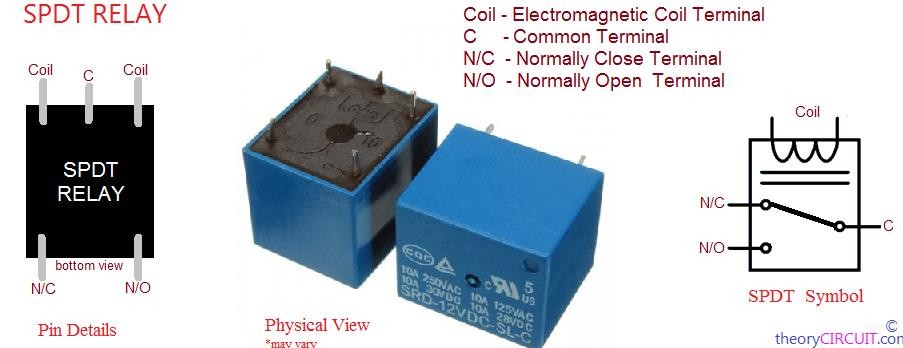 Gambar 2.11 Relay2.11 Arduino UnoArduino  merupakan  salah  satu  mikrokontroler  Atmega  yang  palingsering digunakan untuk slah satu program yang digunakan utuk memprogram robot yang dibuat oleh para ahli. Alat mikrokontroler ini sangatlah penting peranannya yaitu sebagai program dari sebuah alat ataupun robot.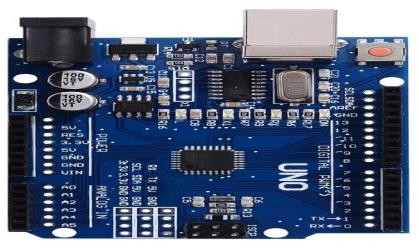 Serial USBKonektorDC inputResetPin Input danOutput teganganPin AnalogPin Digital DanAnalogGambar 2.12 Arduino UnoM. Michail SGSP, Sulaiman| 772.12 Motor DCKomponen satu ini adalah komponen yang berguna untuk merubah energi listrik menjadi energi mekanis atau gerak.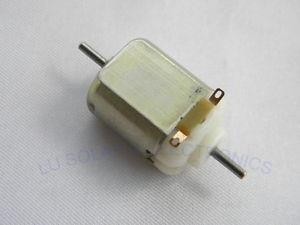 Gambar 2.13 Motor DC3.    HASIL DAN PEMBAHASANSetelah selesai melakukan pembuatan alat ini, maka selanjutnya akan dilakukan pengujian dan mengukur alat ini. Hal ini dimaksudkan agar penulis dapat mengetahui kelebihan dan kekurangan alat ini dan mempermudah pengambilan keputusan untuk mengembangkan alat ini. Langkah yang akan digunakan  yaitu  dengan  cara  membagi  menjadi  beberapa  titik  pengukuran sesuai gambar rancang alat dan pengukuran tersebut.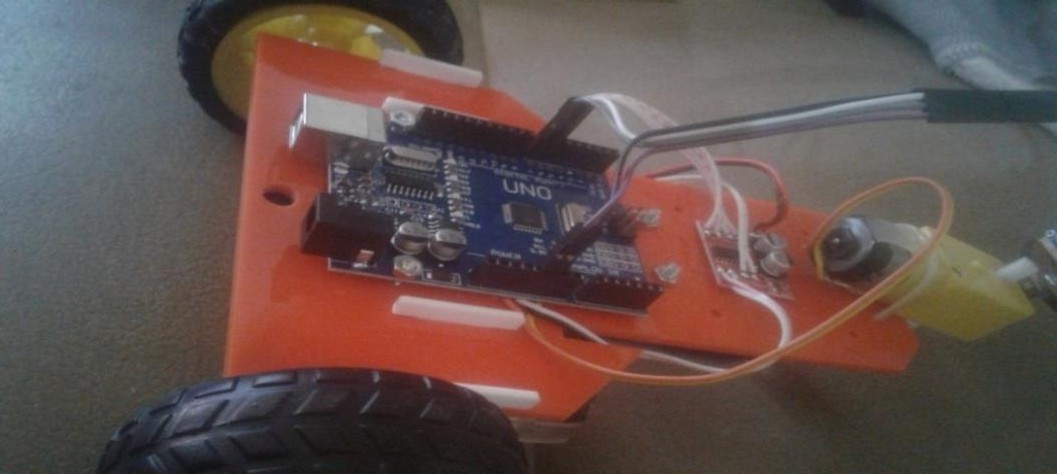 Gambar 9 Tampak Fisik AlatPada  Gambar  tersebut  merupakan  bentuk  fisik  robot  lengan  pengikut  garispemindah barang berdaarkan warna berbasis arduino megaTabel 4.1 Nilai Pengukuran Pada Baterai78 | Robot Pembersih Lantai Menggunakan Sensor Ultrasonik Berbasis Arduino UnoTabel  diatas  adalah  tabel  dari  pengukuran  baterai.  Baterai  yang  digunakan adalah baterai 18650 yang memiliki tegangan sebesar 7,74VTabel 4.2 Nilai Pengukuran Pada Sensor Ultrasonikdalam program arduino uno yang nantinya akan menjadi jarak untuk dihindarioleh robot agar tidak menabrak benda yang ada di depannya.Tabel 4.3 Nilai Pengukuran Pada Input Arduino UnoM. Michail SGSP, Sulaiman| 79Tabel diatas adalah tabel pada mikrokontroler arduino uno yang merupakanotak dari robot pembersih latai ini.Tabel 4.4 Nilai Pengukuran Pada Motor DriverTabel ditas adalah hasil pengukuran dari motor yang digunakan sebagai media grakdaripada robot pembersih lantai ini.3.1   AnalisaDari  hasil  pengukuran  yang  didapat  dapat  disimpulkan  hasil  yang sudah didapat. Perhitungan yang didapat dari input yang didapat dari baterai18650  dengan  output  7,74V  yang  nantinya  akan  mensuplai  arduino,  motor driver, dan juga motor dc yang nantinya akan menggerakkan roda dan juga pengepel itu sendiri. Dengan menggunakan 3 motor dc. 2 sebagai penggerak robot dan 1 sebagai pengepel dengan lama hidup dari baterai ini selama 40 menit dengan beban 1 arduino, 1 motor driver, 1 motor dc.4.    KESIMPULANDari hal yang telah dibahas dalam proposal judul ini tentang “Rancang Bangun Robot Pembersih Lantai Menggunakan Sensor Ultrasonik Berbasis Arduino Uno”. Maka dapat diambil kesimpulan.a.	Perpaduan sensor ultrasonik dan juga sensor air sebagai alat pelengkap dalam pembuatan robot pembersih lantai berbasis arduino uno ini.b.   Membuat  pekerjaan  rumah  khususnya  dalam  mengeringkan lantai yang basah menjadi lebih praktis dan tidak memakan banyak waktu.80 | Robot Pembersih Lantai Menggunakan Sensor Ultrasonik Berbasis Arduino Unoc.	Hasil   pengukuran   pada   robot   pembersih   lantai   ini   yang dihasilkan dengan datasheet masih dalam batas toleransi sebesar10% sehingga komponen yang digunakan akan dalam kondisi baik.DAFTAR PUSTAKA[1.]  MuhiraDzarFarabyDkk 2017, “Rancang Bangun Robot Pembersih LantaiBerbasis Arduino Uno”, PoliteknikBosowa, Makassar.[2.]  ApriyaldiDkk 2014, “Rancang   Robot Pembersih Lantai Dengan SensorUltrasonik Berbasis Arduino”, UniversitasHarapan, Medan.M. Michail SGSP, Sulaiman| 81NoTegangan (V)Amper (A)Waktu (Menit)18,244,15528,214,08537,854,03547,813,911057,743,8915NoJarakWaktuKeterangan11 meter0,0000294Jarak dapat dideteksi dengan baik23 meter0,0000882Jarak dapat dideteksi dengan baik35 meter0,000147Jarak dapat dideteksi dengan baik410 meter0,000294Jarak tidak terdeteksi520 meter0,000588Jarak tidak terdeteksiTabeldiatas adalah tabeldari pengukuranjarak sensor yang  telah diatur diNoTitik PengukuranKondisiTegangan1D2 ArduinoRobot Stop0,00132D3 ArduinoRobot Stop0,00153D4 ArduinoRobot Stop0,00154D5 ArduinoRobot Stop0,00125D2 ArduinoRobot Maju0,001526D3 ArduinoRobot Maju3,1317D4 ArduinoRobot Maju0,00168D5 ArduinoRobot Maju3,1379D2 ArduinoRobot Belok Kiri0,001610D3 ArduinoRobot Belok Kiri3,13111D4 ArduinoRobot Belok Kiri4,9812D5 ArduinoRobot Belok Kiri3,13713D2 ArduinoRobot Belok Kanan4,9914D3 ArduinoRobot Belok Kanan3,12915D4 ArduinoRobot Belok Kanan0,006116D5 ArduinoRobot Belok Kanan1,99217D2 ArduinoRobot Mundur4,9818D3 ArduinoRobot Mundur3,13219D4 ArduinoRobot Mundur4,1220D5 ArduinoRobot Mundur3,137NoTitik PengukuranKondisiTegangan1Motor KananRobot Maju6,422Motor KiriRobot Maju6,733Motor KananRobot Belok Kiri6,424Motor KiriRobot Belok Kiri4,675Motor KananRobot Belok Kanan5,296Motor KiriRobot Belok Kanan6,737Motor KananRobot  Mundur5,298Motor KiriRobot Mundur4,679A0 ArduinoAir Terdeteksi0,0012910D11 ArduinoAir Tidak Terdeteksi4,95